Institut international du théâtre ITI
Organisation mondiale des arts de la scène


Journée mondiale du théâtre 2024 – 27 mars

Biographie de Jon FOSSE, Norvège
Écrivain et auteur dramatique norvégien.
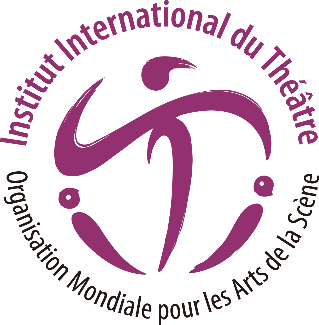 Français (traduction)Jon Fosse est un écrivain norvégien renommé né en 1959. Il est reconnu pour son vaste corpus d'œuvres, comprenant des pièces de théâtre, des romans, des recueils de poésie, des essais, des livres pour enfants ainsi que des traductions. Sa signature littéraire distinctive, caractérisée par un style minimaliste d’une grande profondeur émotionnelle, a contribué à faire de Jon Fosse l'un des auteurs dramatiques les plus représentés à travers le monde. En 2023, il a été récompensé du prix Nobel de littérature pour ses pièces innovantes et sa prose qui donne voix à l'indicible.L'œuvre de Fosse a été traduite en plus de cinquante langues, avec ses productions présentées sur plus d'un millier de scènes à travers le monde. Ses pièces minimalistes et introspectives, souvent proches de la prose lyrique et de la poésie, poursuivent la tradition théâtrale établie par Henrik Ibsen au XIXe siècle. Le travail de Fosse est associé au théâtre post-dramatique, ses romans notables ont été caractérisés comme étant postmodernes et avant-gardistes en raison de leur minimalisme, de leur lyrisme et de leur utilisation non conventionnelle de la syntaxe.Fosse a acquis une renommée internationale en tant qu’auteur dramatique avec sa pièce Nokon kjem til å komme (1996 ; Someone is going to come, 2002), reconnue pour sa réduction radicale du langage et son expression puissante des émotions humaines. Inspiré par des artistes tels que Samuel Beckett et Thomas Bernhard, Fosse mêle des liens locaux avec des techniques modernistes. Ses œuvres dépeignent les incertitudes et les vulnérabilités des expériences humaines sans mépris nihiliste.Dans ses pièces, Fosse laisse souvent des paroles ou des actions incomplètes, créant ainsi une sensation de tension non résolue. Des thèmes d'incertitude et d'anxiété sont explorés dans des pièces comme Natta syng sine songar (1998 ; Nightsongs, 2002) et Dødsvariasjonar (2002 ; Death Variations, 2004). Le courage de Fosse à plonger dans les angoisses de la vie quotidienne a contribué à sa reconnaissance globale.Les romans de Fosse, tels que Morgon og kveld (2000 ; Morning and evening, 2015) et Det er Ales (2004 ; Aliss at the fire, 2010), mettent en valeur son langage unique caractérisé par des pauses, des interruptions, des négations et des questionnements profonds. La trilogie Trilogien (2016) et la septologie Det andre namnet (2019 ; The other name, 2020) démontrent davantage l'exploration par Fosse de l'amour, de la violence, de la mort et de la réconciliation.L'utilisation de l'imagerie et du symbolisme est évidente dans les œuvres poétiques de Fosse, notamment Sterk vind (2021) et son recueil de poésie Dikt i samling (2021). Il a également traduit des œuvres de Georg Trakl et Rainer Maria Rilke en norvégien occidental (nynorsk).En résumé, les œuvres de Jon Fosse plongent dans l'essence de la condition humaine, abordant des thèmes tels que l'incertitude, l'anxiété, l'amour et la perte. Avec son style d'écriture unique et son exploration profonde des situations quotidiennes, il s'est imposé comme une figure majeure de la littérature et du théâtre contemporain.Traduction par Benjamin Favraud